BASKETBALL SCORESHEET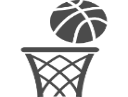 　  Basketball Manual  ver.220821 （非公式）大会名：チームA：チームB：チームA：チームA：チームA：チームA：チームA：チームA：チームA：タイムアウトタイムアウトタイムアウトタイムアウトタイムアウトタイムアウトタイムアウトチームファウルチームファウルチームファウルチームファウルチームファウルチームファウルチームファウルチームファウルチームファウルチームファウルチームファウルチームファウルチームファウルチームファウルチームファウルチームファウルチームファウルクォータークォータークォータークォータークォーター1Q1233442Q2Q11223344クォータークォータークォータークォータークォーター3Q1233444Q4Q11223344オーバータイム（OT）オーバータイム（OT）オーバータイム（OT）オーバータイム（OT）オーバータイム（OT）オーバータイム（OT）オーバータイム（OT）オーバータイム（OT）オーバータイム（OT）オーバータイム（OT）オーバータイム（OT）オーバータイム（OT）オーバータイム（OT）オーバータイム（OT）ファウルファウルファウルファウルファウルファウルファウルファウルファウルファウルファウルファウルファウルファウルファウルファウルファウルファウルファウルファウルNo.No.LicenseLicenseLicenseLicenseLicense選手氏名選手氏名選手氏名選手氏名選手氏名選手氏名選手氏名選手氏名選手氏名選手氏名##Player inPlayer in1122334455112233445566778899101011111212131314141515161617171818ヘッドコーチヘッドコーチヘッドコーチヘッドコーチヘッドコーチヘッドコーチヘッドコーチヘッドコーチヘッドコーチｱｼｽﾀﾝﾄコーチｱｼｽﾀﾝﾄコーチｱｼｽﾀﾝﾄコーチｱｼｽﾀﾝﾄコーチｱｼｽﾀﾝﾄコーチｱｼｽﾀﾝﾄコーチｱｼｽﾀﾝﾄコーチｱｼｽﾀﾝﾄコーチｱｼｽﾀﾝﾄコーチチームB：チームB：チームB：チームB：チームB：チームB：チームB：タイムアウトタイムアウトタイムアウトタイムアウトタイムアウトタイムアウトタイムアウトチームファウルチームファウルチームファウルチームファウルチームファウルチームファウルチームファウルチームファウルチームファウルチームファウルチームファウルチームファウルチームファウルチームファウルチームファウルチームファウルチームファウルクォータークォータークォータークォータークォーター1Q1233442Q2Q11223344クォータークォータークォータークォータークォーター3Q1233444Q4Q11223344オーバータイム（OT）オーバータイム（OT）オーバータイム（OT）オーバータイム（OT）オーバータイム（OT）オーバータイム（OT）オーバータイム（OT）オーバータイム（OT）オーバータイム（OT）オーバータイム（OT）オーバータイム（OT）オーバータイム（OT）オーバータイム（OT）オーバータイム（OT）ファウルファウルファウルファウルファウルファウルファウルファウルファウルファウルファウルファウルファウルファウルファウルファウルファウルファウルファウルファウルNo.No.LicenseLicenseLicenseLicenseLicense選手氏名選手氏名選手氏名選手氏名選手氏名選手氏名選手氏名選手氏名選手氏名選手氏名##Player inPlayer in1122334455112233445566778899101011111212131314141515161617171818ヘッドコーチヘッドコーチヘッドコーチヘッドコーチヘッドコーチヘッドコーチヘッドコーチヘッドコーチヘッドコーチｱｼｽﾀﾝﾄコーチｱｼｽﾀﾝﾄコーチｱｼｽﾀﾝﾄコーチｱｼｽﾀﾝﾄコーチｱｼｽﾀﾝﾄコーチｱｼｽﾀﾝﾄコーチｱｼｽﾀﾝﾄコーチｱｼｽﾀﾝﾄコーチｱｼｽﾀﾝﾄコーチGame No.：日付：開始時間：ｸﾙｰﾁｰﾌ1stｱﾝﾊﾟｲｱ2ndｱﾝﾊﾟｲｱランニングスコアランニングスコアランニングスコアランニングスコアランニングスコアランニングスコアランニングスコアランニングスコアランニングスコアランニングスコアランニングスコアランニングスコアランニングスコアランニングスコアランニングスコアランニングスコアランニングスコアランニングスコアランニングスコアAABBAABBAABBAABB114141818112112122424282821221223343438383123123444444848412412455454585851251256646468686126126774747878712712788484888881281289949498989129129101050509090130130111151519191131131121252529292132132131353539393133133141454549494134134151555559595135135161656569696136136171757579797137137181858589898138138191959599999139139202060601001001401402121616110110114114122226262102102142142232363631031031431432424646410410414414425256565105105145145262666661061061461462727676710710714714728286868108108148148292969691091091491493030707011011015015031317171111111151151323272721121121521523333737311311315315334347474114114154154353575751151151551553636767611611615615637377777117117157157383878781181181581583939797911911915915940408080120120160160スコア：AB1Q―2Q―3Q―4Q―試合終了時間OT―最終スコア：A―B勝利チーム：ｸﾙｰﾁｰﾌ1stｱﾝﾊﾟｲｱ2ndｱﾝﾊﾟｲｱｽｺｱﾗｰA.ｽｺｱﾗｰﾀｲﾏｰｼｮｯﾄｸﾛｯｸ
ｵﾍﾟﾚｰﾀｰ